Aktivitetsplan for barnehageåret 2022- 2023 i Maurtua familiebarnehageMånedMånedMål, aktiviteter, tema for periodenForeldre informasjon Foreldre informasjon AugustSeptember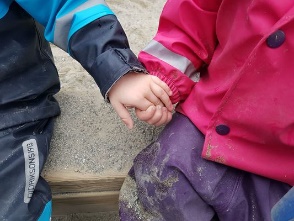 Årets brannvernuke er i uken 38. Vi har brannvernsøvelse på avdelingene den ukenKonstituering av nytt SU i Maurtua. Mer info kommer senere.Vi har 5 planleggingsdager dette barnehageåret26. august14. oktober23. desember10. mars. 202319. mai. 2023AugustSeptemberÅrets brannvernuke er i uken 38. Vi har brannvernsøvelse på avdelingene den ukenKonstituering av nytt SU i Maurtua. Mer info kommer senere.Vi har 5 planleggingsdager dette barnehageåret26. august14. oktober23. desember10. mars. 202319. mai. 2023Velkommen tilbake etter sommerferien til både nye og «gamle» barn og foreldre😊!I august og september har vi hovedfokus på den gode relasjonen og kommunikasjon Fagområdet vi jobber med i denne perioden er «Kropp, bevegelse og helse» Slik jobber vi med dette fagområdet (bl.a.): Turer i nærområdet Øver på å krype over/under, balansere, klatre, løpe og hoppe Bruker bevegelsessang  God hygiene Fremmer gode matvanerSelvstendighetstrening Fri og voksenstyrt lek både inne og ute.Vi markerer kristne høytider som jula og påsken i barnehagen. Vennligst gi beskjed om dere ønsker egne høytider vektlagt i tillegg. Første dag etter sommerferien er tirsdag 2.august. Oppstartsamtaler med nye foreldre etter den første uken i barnehagen. Fokus på god håndhygiene og håndvask for å forebygge smitte og forebygge infeksjoner. Årets foreldremøter, fra klokken 1900 til 2000.Rabbeveien mandag 12.09 Beverveien tirsdag 13.09 Nordalveien onsdag 14.09 Fredag 26. august er det planleggingsdag. Barnehagen er stengtFørste dag etter sommerferien er tirsdag 2.august. Oppstartsamtaler med nye foreldre etter den første uken i barnehagen. Fokus på god håndhygiene og håndvask for å forebygge smitte og forebygge infeksjoner. Årets foreldremøter, fra klokken 1900 til 2000.Rabbeveien mandag 12.09 Beverveien tirsdag 13.09 Nordalveien onsdag 14.09 Fredag 26. august er det planleggingsdag. Barnehagen er stengtOktober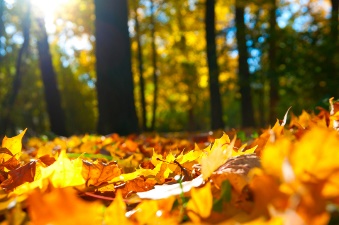 OktoberNy årstid – høsten kommerFagområdet vi jobber med i denne perioden er «Nærmiljø og samfunn» Slik jobber vi med dette fagområdet (bl.a.):Vi sørger for at barna blir kjent med årstidene.Naturen blir brukt som læringsarena. Vi skal bli kjent med flora og fauna i nærmiljøet (lærer om dyr, insekter, planter og trær).Lærer om vær og temperatur. Kildesortering.Vi markerer FN dagen mandag 24.10. Dere foreldre er velkomne til foreldrekaffe fra 15:30. Det blir servert både te, kaffe og suppe. Det er høstferie i uke 41. Vennligst gi beskjed om dere velger å ta ferie da. Foreldresamtaler14.oktober er det planleggingsdag. Barnehagen er stengt.Vi markerer FN dagen mandag 24.10. Dere foreldre er velkomne til foreldrekaffe fra 15:30. Det blir servert både te, kaffe og suppe. Det er høstferie i uke 41. Vennligst gi beskjed om dere velger å ta ferie da. Foreldresamtaler14.oktober er det planleggingsdag. Barnehagen er stengt.November Årets foreldreundersøkelse er åpen fra 01.11November Årets foreldreundersøkelse er åpen fra 01.11Fagområdet vi jobber med i denne perioden er «Kunst, kultur og kreativitet» Slik jobber vi med dette fagområdet (bl.a.):Det tilrettelegges for diverse kunstfaglige aktiviteter.MusikkDansEventyrfortellingHøytlesning Dramatisering Foreldresamtaler Foreldresamtaler Desember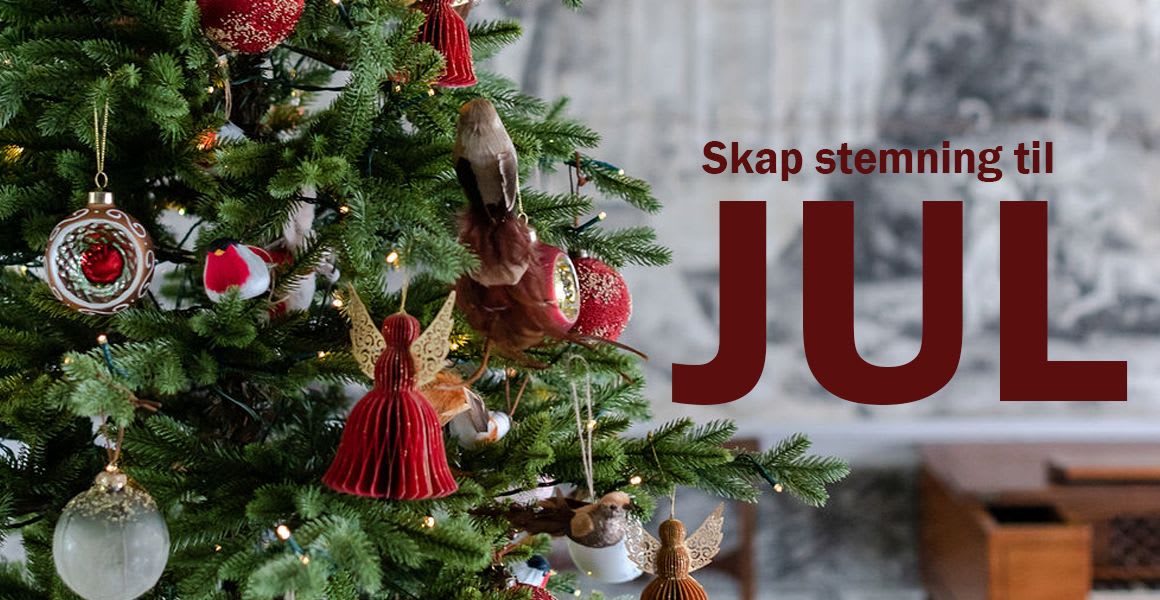 DesemberDenne måneden jobber vi med fagområdet» Etikk, religion og filosofi» Slik jobber vi med dette fagområdet(bl.a.):Barnehagen markerer julen.  Barna blir kjent med juletradisjoner.Vi undrer oss og er lyttende. Det jobbes med sosial kompetanse gjennom temaetFellesskap og inkludering   Undring og filosofering.Vi skal gi barna mulighet til å få kjennskap til samfunnets normer og verdier.Vi markerer advent og tenner lys, og leser vers fredag 02.12, 09.12, 16.12 og onsdag 21.12.Luciadagen blir markert tirsdag 13. desember. Foreldre er velkommen til feiring kl. 15.30. Barna bør ha på hvite klær.Vi baker pepperkaker mandag 5. Vennligst ta med et tomt syltetøyglass.Nissefest mandag 12. Barna bør ha på røde klær. Vi spiser nissegrøt. Fredag 23. er barnehagen stengt pga. planleggingsdag.Barnehagen er stengt i romjulen. Vi ses 2.januar- God jul til alle😊!Vi markerer advent og tenner lys, og leser vers fredag 02.12, 09.12, 16.12 og onsdag 21.12.Luciadagen blir markert tirsdag 13. desember. Foreldre er velkommen til feiring kl. 15.30. Barna bør ha på hvite klær.Vi baker pepperkaker mandag 5. Vennligst ta med et tomt syltetøyglass.Nissefest mandag 12. Barna bør ha på røde klær. Vi spiser nissegrøt. Fredag 23. er barnehagen stengt pga. planleggingsdag.Barnehagen er stengt i romjulen. Vi ses 2.januar- God jul til alle😊!MånedMål Aktiviteter/ Tema for periodenMål Aktiviteter/ Tema for periodenMål Aktiviteter/ Tema for periodenForeldre/InformasjonJanuar/februar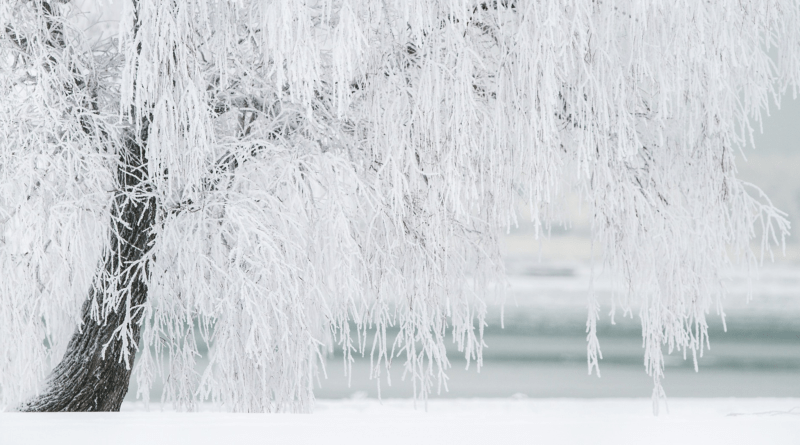 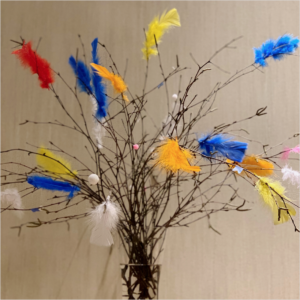 Velkommen tilbake etter juleferien<3! Denne måneden jobber vi med fagområdet «Språk, tekst, kommunikasjon». Bl.a. jobber vi med dette fagområdet ved å:Dramatisere eventyrerBenytte oss av snakkepakkenBruke språket aktivt Bruke konkreter, pekebøker/ billedbøker Samlingsstund Rim og regler Bevegelsessang Lære enkle ord fra dagliglivet Uttrykke følelserVelkommen tilbake etter juleferien<3! Denne måneden jobber vi med fagområdet «Språk, tekst, kommunikasjon». Bl.a. jobber vi med dette fagområdet ved å:Dramatisere eventyrerBenytte oss av snakkepakkenBruke språket aktivt Bruke konkreter, pekebøker/ billedbøker Samlingsstund Rim og regler Bevegelsessang Lære enkle ord fra dagliglivet Uttrykke følelserVelkommen tilbake etter juleferien<3! Denne måneden jobber vi med fagområdet «Språk, tekst, kommunikasjon». Bl.a. jobber vi med dette fagområdet ved å:Dramatisere eventyrerBenytte oss av snakkepakkenBruke språket aktivt Bruke konkreter, pekebøker/ billedbøker Samlingsstund Rim og regler Bevegelsessang Lære enkle ord fra dagliglivet Uttrykke følelserFørste dag etter juleferien er mandag 2. januarOnsdag 15 februar er det karneval og foreldre er velkomne fra kl. 15.30Gi beskjed om dere skulle ta ferie i vinterferien. Fredag 17, lager vi fastelavnsrisMars1.mars går fristen til ny barnehagesøknad for barn som fyller 3 år i år.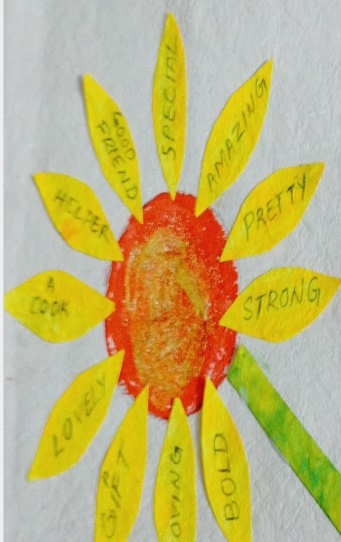 «Antall, rom, form»er fagområdet vi har fokus på denne måneden.  Slik jobber vi med dette fagområdet bl.a. Fokus på antall og formerKonstruksjonslek i snø, is og vann.Kategorisering og sortering ved rydding.Møte med ulike former. gjennom puslespill, puttekasser og klosser Konstruksjonslek Telling av barn og gjenstander Navne-og tellesanger. Bruk av spill, klosser og konkreter.Matematiske begreper Vi drar på oppdagelsesturer i nærmiljø.«Antall, rom, form»er fagområdet vi har fokus på denne måneden.  Slik jobber vi med dette fagområdet bl.a. Fokus på antall og formerKonstruksjonslek i snø, is og vann.Kategorisering og sortering ved rydding.Møte med ulike former. gjennom puslespill, puttekasser og klosser Konstruksjonslek Telling av barn og gjenstander Navne-og tellesanger. Bruk av spill, klosser og konkreter.Matematiske begreper Vi drar på oppdagelsesturer i nærmiljø.«Antall, rom, form»er fagområdet vi har fokus på denne måneden.  Slik jobber vi med dette fagområdet bl.a. Fokus på antall og formerKonstruksjonslek i snø, is og vann.Kategorisering og sortering ved rydding.Møte med ulike former. gjennom puslespill, puttekasser og klosser Konstruksjonslek Telling av barn og gjenstander Navne-og tellesanger. Bruk av spill, klosser og konkreter.Matematiske begreper Vi drar på oppdagelsesturer i nærmiljø.10.mars er det planleggingsdag. Barnehagen er stengtGul lunsj for barna fredag 31.03. Ta på gule klær.April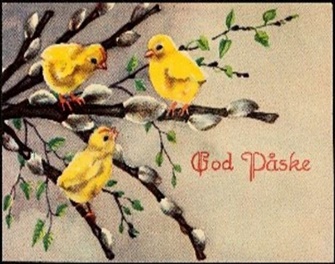 Ny årstid – våren Denne måneden er fokus «Kunst, kultur og kreativitet» Det tilrettelegges for diverse kunstfaglige påskeaktiviteter. MusikkDansEventyrfortellingHøytlesning DramatiseringNy årstid – våren Denne måneden er fokus «Kunst, kultur og kreativitet» Det tilrettelegges for diverse kunstfaglige påskeaktiviteter. MusikkDansEventyrfortellingHøytlesning DramatiseringNy årstid – våren Denne måneden er fokus «Kunst, kultur og kreativitet» Det tilrettelegges for diverse kunstfaglige påskeaktiviteter. MusikkDansEventyrfortellingHøytlesning DramatiseringBarnehagen er stengt f.o.m 03.04 t.o.m. mandag 10. 04 Første barnehagedag etter påskeferien er tirsdag 11. april.Mai/juni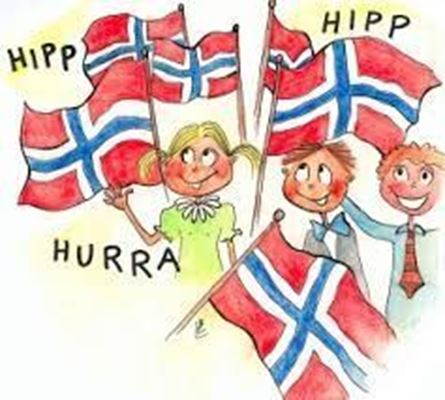 Fagområdet vi jobber med i denne perioden er «Kropp, bevegelse og helse»Turer i nærområdetVi kryper over/under, balanserer, klatrer, løper og hopper Bruker bevegelsessang  God hygiene Fremmer gode matvanerSelvstendighetstrening Fri og voksenstyrt lek både inne og uteVi øver til nasjonaldagsfestSommerfestFagområdet vi jobber med i denne perioden er «Kropp, bevegelse og helse»Turer i nærområdetVi kryper over/under, balanserer, klatrer, løper og hopper Bruker bevegelsessang  God hygiene Fremmer gode matvanerSelvstendighetstrening Fri og voksenstyrt lek både inne og uteVi øver til nasjonaldagsfestSommerfestFagområdet vi jobber med i denne perioden er «Kropp, bevegelse og helse»Turer i nærområdetVi kryper over/under, balanserer, klatrer, løper og hopper Bruker bevegelsessang  God hygiene Fremmer gode matvanerSelvstendighetstrening Fri og voksenstyrt lek både inne og uteVi øver til nasjonaldagsfestSommerfestVi markerer nasjonaldagen i barnehagen mandag 15. maiFølgende dager i mai/juni er barnehagen stengt:Mandag 1.mai, offentlig høytisdagOnsdag 17. mai grunnlovsdagTorsdag 18 mai, Kristi Himmelfartsdag  Fredag 19. mai, planleggingsdag.  Mandag 29. mai, 2. pinsedagSommerfest for hele familien fra kl 15.00Nordalveien, mandag 12. juni Rabbeveien, tirsdag 13. juniBeverveien, onsdag 14. juniBarnehagen er stengt fra fredag 30.juniBarnehagen er sommerstengt f.o.m 30. juni t.o.m.  1 august.Juli/augustFerie hele juliFerie hele juliFerie hele juliVelkommen tilbake onsdag 2. august 😊!